MEETING MINUTES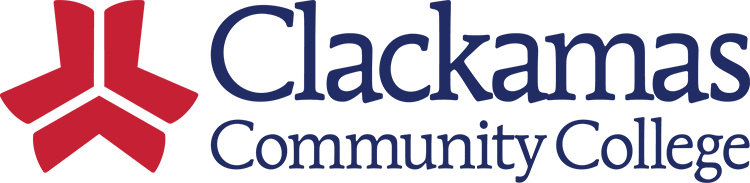 Date: Feb 10, 2022 | Time: 10 am | Location:  Clairmont 126  or  Zoom: https://clackamas.zoom.us/j/91063258939| Recorder: Loretta Mills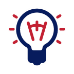         COMMITMENTS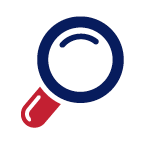         COMMITMENTS        COMMITMENTS        COMMITMENTS        COMMITMENTS        COMMITMENTS        COMMITMENTS        COMMITMENTSDate added     Who  What  What  WhatWhen due | doneWhen due | done10/24/22Jim / AaronFRC Parking lot plantings: Jim pick 12 trees (drought tolerant preferred) Aaron suggest other end caps plantsFRC Parking lot plantings: Jim pick 12 trees (drought tolerant preferred) Aaron suggest other end caps plantsFRC Parking lot plantings: Jim pick 12 trees (drought tolerant preferred) Aaron suggest other end caps plants11/28/22   |  11/28/22   |  2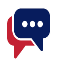 2222222         TOPIC/ITEM         TOPIC/ITEM         TOPIC/ITEMFacilitatorKey Points Provide 50 words or less on expected outcomeKey Points Provide 50 words or less on expected outcomeKey Points Provide 50 words or less on expected outcomeCategoryWelcome and approve minutesWelcome and approve minutesWelcome and approve minutesJim  Discussion Decision Advocacy InformationCommittee documentsCommittee documentsCommittee documentsLoretta Final review and (fingers crossed) adoption! NOTES: Tree Removal Policy: still needs work!  CCC Grounds Values and Vision:  Edits done and adopted.  Will be shared out at the CUDC committee and uploaded to Committee page. Final review and (fingers crossed) adoption! NOTES: Tree Removal Policy: still needs work!  CCC Grounds Values and Vision:  Edits done and adopted.  Will be shared out at the CUDC committee and uploaded to Committee page. Final review and (fingers crossed) adoption! NOTES: Tree Removal Policy: still needs work!  CCC Grounds Values and Vision:  Edits done and adopted.  Will be shared out at the CUDC committee and uploaded to Committee page.  Discussion Decision Advocacy InformationFRC Parking lot planting updateFRC Parking lot planting updateFRC Parking lot planting updateJim/AaronPlant selection.  City’s tree replacement fund for $$$?NOTES: Plant selection.  City’s tree replacement fund for $$$?NOTES: Plant selection.  City’s tree replacement fund for $$$?NOTES: Automotive Tree removal requestAutomotive Tree removal requestAutomotive Tree removal requestBob CUpdates?NOTES No new information at this time. Updates?NOTES No new information at this time. Updates?NOTES No new information at this time.  Discussion Decision Advocacy InformationFor the good of the groupFor the good of the groupFor the good of the groupOpen Discussion Decision Advocacy Information         FUTURE AGENDA ITEMS FOR MEETINGS         FUTURE AGENDA ITEMS FOR MEETINGS         FUTURE AGENDA ITEMS FOR MEETINGS         FUTURE AGENDA ITEMS FOR MEETINGS         FUTURE AGENDA ITEMS FOR MEETINGSTopic/ItemFacilitatorKey Points  Provide 50 words or less on expected outcomeKey Points  Provide 50 words or less on expected outcomeCategory       Upcoming Meeting DateStart TimeEnd time		Location			Location	TBDC 126 / zoom for those requesting C 126 / zoom for those requesting  MEMBERSJim Wentworth-Plato -Chair, April Chastain, Nora Brodnicki, Joan Harrison-Buckley, Aaron Ingersoll, Loretta Mills, TJ McDonough, Karen Maynard, Joyce Gabriel, Keoni McHone, ASG Student: Emily Dallas, Jason Robertson, Steven Johnson [Bolded names were in attendance.]